REGION 9 EDUCATION COOPERATIVEVENDOR INFORMATIONI certify that the information provided is true and accurate to the bests of my knowledge as of the date indicated below and that I have the authority to act on behalf of the above named company in this regard.  I further certify that there are☐ are not☐ persons holding a financial interest in the above entity employed by Region 9 Education Cooperative.Name of Person Completing Form:   				Title of Person Completing Form:   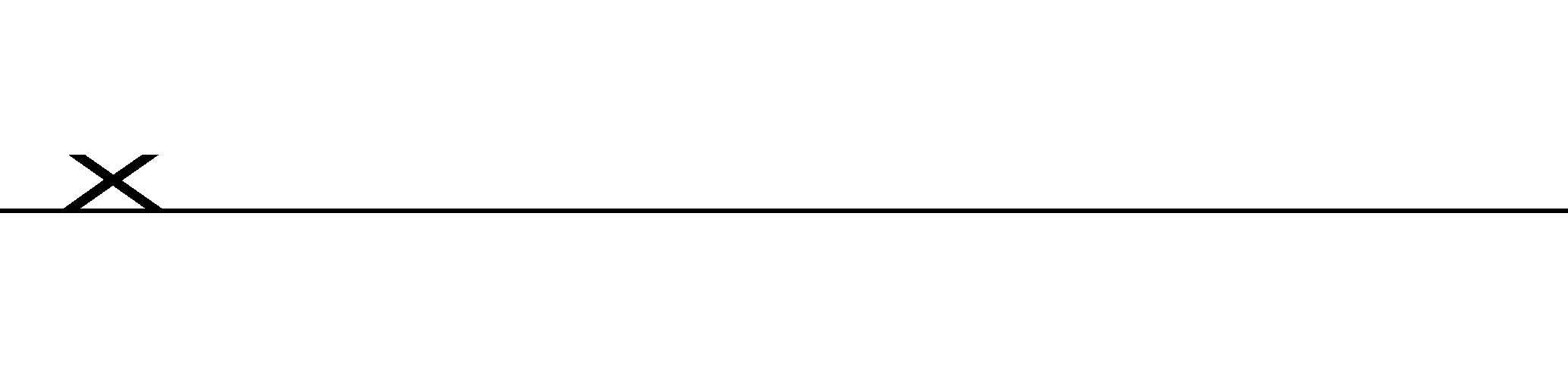 Signature: Date:  The following person(s) has Signing Authority for contracts:Name:   Title:   E-Mail Address:  Ordering InformationCompany Name or Individual Name:  DBA (Doing Business As):Mailing - Street Address:City, State, Zip:  Phone#:    Fax#:   E-Mail:   Remit Information (if different)Company Name or Individual Name:  DBA (Doing Business As):Mailing - Street Address:City, State, Zip:  Phone#:    Fax#:   E-Mail:   Tax InformationFederal ID# or SS# (if individual):NM CRS ID# (required for ALL contractors working within the state):   If you do not have a NMCRS number, please go to www.tax.newmexico.govOrganization of Business:Choose an item.Ownership of BusinessChoose an item.